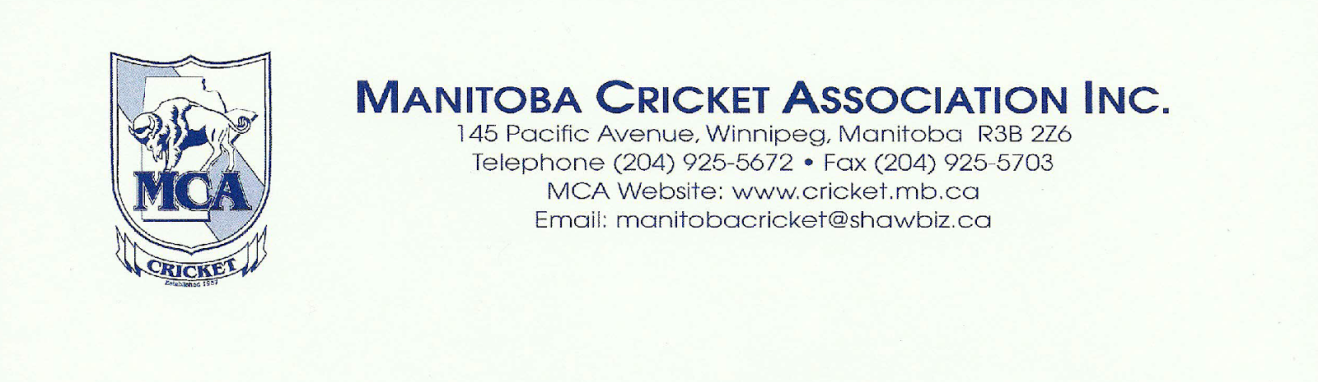 April 12, 2018To: All Clubs / Teams and Executive MembersFrom: Shoib Khan, MCA Senior Summer League SecretaryThe MCA 2nd Senior Summer League Meeting will be held on Sunday April 15, 2018 from 10:00 a.m. – 1:30 p.m. at Sport Manitoba, 145 Pacific Avenue in the Conference Room B.Please send one representative from your team along with your second league payment of $1,000.  Wednesday, Evening Recreational teams are to bring a second payment of $500.00.  These payments will be applied towards your team’s 2018 league fees. These payments are required to participate in this meeting. AGENDACall to orderIn memoriamAdoption of agendaMinutes from last league meeting2017 payment summer league / playoff2018 1st summer league payments2018 2nd summer league paymentsAttendance of clubs/teams collecting contact information2018 summer league budgetDraw for practice days at Assiniboine Park, Dakota and Waverley. Playing format, league schedule, and team registration form. Team insurance form, team declaration listPlayers permission to play criteriaUmpire duties/responsibilitiesScoring / stats updateMCA T20 tournament  MCA T20 budget Any other businessAdjournment